Методические рекомендациипо креплению бирок на ухо животныхДля крепления бирок на ухо животного используются только те аппликаторы, что поставляются в комплекте с бирками.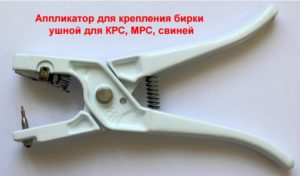 Конструкция аппликатора разрешает проводить замену металлического штыря, на котором фиксируется входная часть бирки.Особенность этих бирок – очень прочный шип из стеклопластика. С его помощью уши животных пробиваются быстрее и легче, по сравнению с металлическими наконечниками.Это асептический материал, не вызывающий раздражение тканей, таким образом, сделанные проколы быстро заживают.Следовать образцу инструкции.Чтобы прикрепить бирки на ухо животного необходимо:ШАГ ПЕРВЫЙ:Зафиксировать две части бирки в аппликаторе в такой последовательности (см. дальше рисунки для каждого вида бирок).Бирка ушная для КРС, МРС, свиней: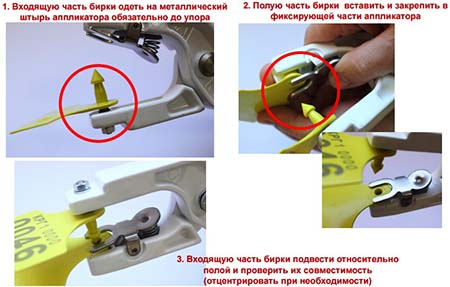 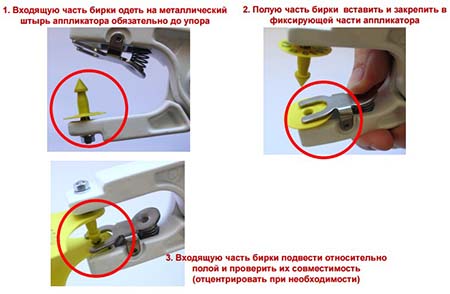 ВТОРОЙ ШАГ:На момент крепления бирок на ухо обязательно зафиксировать голову животного неподвижно.Продезинфицировать конусную часть входящей части бирки дезинфицирующей мазью «Ветеринар», а место прокола ушной раковины дезинфицирующим раствором (по рекомендации ветеринаров).Прокол уха животного осуществляется входной частью бирки на грани между первой третью и средней частью уха, посредине между двумя продольными ушными венами.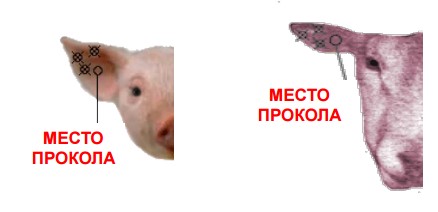 Подвести обе части аппликатора максимально близко до места крепления бирки и пробить ухо животного РЕЗКИМ движением с некоторым усилием, соединив обе части бирки на ухе животного. Быстрым движением рассоединить ручки аппликатора и снять его из обеих частей бирок. Освободить животное.При закреплении бирок на ухо животного, обязательно проверить, чтобы части бирки в закрепленном состоянии свободно свисали с обеих сторон уха животного и легко вращались вокруг оси, т.е. части бирки свободно прокручивались. Для этого одну из частей бирки после нанесения нужно провернуть вокруг оси. Закрепленные на ухе животного части бирки невозможно рассоединить и это обеспечивается конструкцией замкового механизма и служит гарантией безопасности от повторного использования бирок.